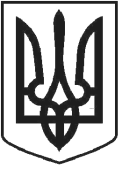 ЧОРТКІВСЬКА МІСЬКА РАДАВИКОНАВЧИЙ КОМІТЕТР І Ш Е Н Н Я 20 травня 2021 року 									     № 260Про затвердження оновленого складу комісії з питань техногенно-екологічної безпеки і надзвичайних ситуацій Чортківської міської територіальної громадиУ зв’язку з організаційними змінами, відповідно до статті 19 Кодексу цивільного захисту України, постанови Кабінету Міністрів України від 17 червня 2015 р. № 409 «Про затвердження Типового положення про регіональну та місцеву комісію з питань техногенно-екологічної безпеки і надзвичайних ситуацій» та керуючись ст. 40, 52 Закону України «Про місцеве самоврядування в Україні», виконавчий комітет міської радиВИРІШИВ:1.Внести зміни до рішення виконавчого комітету від 12 березня 2021 року №165 «Про затвердження Положення комісії з питань техногенної-екологічної безпеки та надзвичайних ситуацій при Чортківській міській раді та її оновленого складу», а саме додаток 2 до рішення викласти в новій редакції згідно додатку.2.Контроль за виконанням цього рішення покласти на заступника міського голови з питань діяльності виконавчих органів міської ради Віктора ГУРИНА.Міський голова                                                                Володимир ШМАТЬКО                                                                                Додаток                                                                                 до рішення виконавчого комітету                                                                                від 20 травня 2021 № 260ПОСАДОВИЙ СКЛАДкомісії з питань техногенно-екологічної безпекиі надзвичайних ситуацій Чортківської міської територіальної громадиКеруюча справами виконавчого комітету	 		                                   Ольга ЧЕРЕДНІКОВА ШМАТЬКО Володимир ПетровичМіський голова, голова комісіїГУРИНВіктор МихайловичЗаступник міського голови -  заступник голови комісіїФИК Віталій РомановичГоловний спеціаліст відділу з питань надзвичайних ситуацій, мобілізаційної та оборонної роботи міської ради - секретар комісіїЧлени комісії:БОЙКО Надія ІванівнаНачальник фінансового управління міської радиВІЛЬЧИНСЬКИЙ Ігор БогдановичНачальник Управління           Держпродспоживслужби в Чортківському районі (за згодою)ГРЕЩУКВасиль СтепановичНачальник відділу архітектури та містобудівного кадастру управління комунального господарства, архітектури та капітального будівництва міської радиГУЙВАН Ірина Михайлівна  Начальник юридичного відділу           міської радиГРИЦАК Андрій ВікторовичСтароста Білівського старостинського округуГОРДІЄНКОВіктор Михайлович	Начальник Чортківського ВУВКГДРАБИНЯСТИЙВолодимир ОрестовичСтароста Бичківського старостинського округуДЗИНДРАЯрослав ПетровичСекретар міської радиЗАКАЛОВВолодимир ВасильовичНачальник Чортківського районного відділу Управління державної служби України з надзвичайних ситуацій у Тернопільській області (за згодою)КАСТРАНЕЦЬ Андрій МихайловичГоловний інспектор Чортківського районного відділу Управління державної служби України з надзвичайних ситуацій у Тернопільській області (за згодою)КАРПІНСЬКА Оксана МихайлівнаНачальник управління соціального захисту та охорони здоров’я міської радиКУЧЕР Андрій ОрестовичЗаступник військового комісара - начальник мобілізаційного відділення Чортківського ОМТЦК та СПМИХАЙЛЮКМикола ЄвгеновичЗавідувач Чортківського міськміжрайонного відділу ДУ “Тернопільський ОЛЦ ДСЕСУ ” (за згодою) МЕЛЬНИКАнатолій ІвановичНачальник Чортківського відділу 	           поліції ГУНП в Тернопільській 	           області (за згодою)МЕЛЬНИЧУКУляна Іванівна      Староста Горішньовигнанського старостинського округуПОЛІЩУК Людмила МиколаївнаНачальник управління освіти, молоді та спорту міської радиРАТУШНЯКЯрослав ПетровичГоловний лікар КНП «Центр первинної медико-санітарної допомоги»ЧОРТКІВСЬКИЙРоман ВолодимировичГоловний лікар КНП «Чортківської центральної міської лікарні»ШАТКОВСЬКИЙМихайло СеменовичСтароста Скородинського                                                                                         старостинського округуШТИРА Оксана СтепанівнуСтароста  Росохацького	                     старостинського округуЯРИЧ Володимир ЯрославовичНачальник відділу з питань надзвичайних ситуацій, мобілізаційної та оборонної роботи міської радиЯРЕМОВСЬКА Світлана Любомирівна                        Староста Пастушівського  старостинського округу